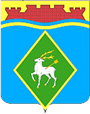 РОССИЙСКАЯ ФЕДЕРАЦИЯРОСТОВСКАЯ ОБЛАСТЬМУНИЦИПАЛЬНОЕ ОБРАЗОВАНИЕ «БЕЛОКАЛИТВИНСКОЕ ГОРОДСКОЕ ПОСЕЛЕНИЕ»АДМИНИСТРАЦИЯ БЕЛОКАЛИТВИНСКОГО ГОРОДСКОГО ПОСЕЛЕНИЯПОСТАНОВЛЕНИЕот 08.12.2023	№ 598г.  Белая КалитваО внесении изменений в постановление Администрации Белокалитвинского городского поселения от 03.12.2018 № 625В соответствии с постановлением Администрации Белокалитвинского городского поселения от 15.03.2018 №130 «Об утверждении Порядка разработки, реализации и оценки эффективности муниципальных программ Белокалитвинского городского поселения» и распоряжением Администрации Белокалитвинского городского поселения от 13.11.2018 № 260                               «Об утверждении Перечня муниципальных программ Белокалитвинского городского поселения», Администрация Белокалитвинского городского поселения постановляет:1. Внести в постановление Администрации Белокалитвинского городского поселения от 03.12.2018 № 625 «Об утверждении муниципальной программы Белокалитвинского городского поселения «Обеспечение доступным и комфортным жильем населения Белокалитвинского городского поселения» изменения, изложив муниципальную программу «Обеспечение доступным и комфортным жильем населения Белокалитвинского городского поселения» в новой редакции согласно приложению к настоящему постановлению.2.	Настоящее постановление вступает в силу после его официального опубликования, но не ранее 01.01.2024 года и распространяется на правоотношения, возникающее начиная с составления проекта бюджета Белокалитвинского городского поселения Белокалитвинского района на 2024 год и на плановый период 2025 и 2026 годов.3.Контроль за исполнением настоящего постановления возложить на начальника отдела муниципального хозяйства Администрации Белокалитвинского городского поселения В.Г. Крикун.Глава Администрации Белокалитвинского городского поселения			  Н.А. ТимошенкоВерно:Начальник общего отдела                                                          М.В.БаранниковаПриложение № 1к постановлениюАдминистрации Белокалитвинскогогородского поселенияот 08.12.2023  года  №598МУНИЦИПАЛЬНАЯ ПРОГРАММА Белокалитвинского городского поселения «Обеспечение доступным и комфортным жильем населения Белокалитвинского городского поселения»Паспортмуниципальной программы Белокалитвинского городского поселения «Обеспечение доступным и комфортным жильем населения Белокалитвинского городского поселения»Паспортподпрограммы «Переселение граждан из аварийного жилищного фонда»Паспортподпрограммы «Снос аварийного жилищного фонда»Приоритеты и цели в сфере обеспечения доступным и комфортным жильем населенияМуниципальная программа «Обеспечение доступным и комфортным жильем населения Белокалитвинского городского поселения» реализуется в рамках национального проекта «Жилье и городская среда». Реализация права граждан на жилище, обеспечение достойных и доступных условий проживания – одна из фундаментальных задач правового государства. Развитие жилищного строительства является приоритетным направлением социально-экономического развития Белокалитвинского городского поселения.Мероприятия муниципальной программы направлены на обеспечение населения Белокалитвинского городского поселения жилыми помещениями в рамках реализации приоритетных направлений государственной жилищной политики.Цель муниципальной программы – улучшение жилищных условий отдельным категориям граждан.Для достижения цели муниципальной программы необходимо решение следующей задачи: создание условий для оказания мер государственной поддержки в улучшении жилищных условий отдельным категориям граждан. Решение данной задачи характеризуют целевые показатели «Количество семей, переселенных из многоквартирного жилищного фонда, признанного непригодным для проживания, аварийным, подлежащим сносу или реконструкции».Мероприятия муниципальной программы осуществляются, в том числе, в соответствии с государственными программами Российской Федерации «Обеспечение доступным и комфортным жильем и коммунальными услугами граждан Российской Федерации», а также в соответствии с государственной программой Ростовской области «Территориальное планирование и обеспечение доступным и комфортным жильем населения Ростовской области».Сведения о показателях муниципальной программы «Обеспечение доступным и комфортным жильем населения Белокалитвинского городского поселения», подпрограммы муниципальной программы Белокалитвинского городского поселения «Обеспечение доступным и комфортным жильем населения Белокалитвинского городского поселения» и их значениях приведены в приложении № 1 к муниципальной программе.Перечень подпрограмм, основных мероприятий муниципальной программы «Обеспечение доступным и комфортным жильем населения Белокалитвинского городского поселения» приведен в приложении № 2 к муниципальной программе.Расходы местного бюджета на реализацию муниципальной программы Белокалитвинского городского поселения «Обеспечение доступным и комфортным жильем населения Белокалитвинского городского поселения» приведены в приложении № 3 к муниципальной программе.Расходы областного бюджета, федерального бюджета, местных бюджетов и внебюджетных источников на реализацию муниципальной программы Белокалитвинского городского поселения «Обеспечение доступным и комфортным жильем населения Белокалитвинского городского поселения» приведены в приложении № 4 к муниципальной программе.Приложение №1к муниципальной программеБелокалитвинского городского поселения«Обеспечение доступным и комфортным жильем населения Белокалитвинского городского поселения»Сведенияо показателях муниципальной программы Белокалитвинского городского поселения «Обеспечение доступным и комфортным жильем населения Белокалитвинского городского поселения»,                                                                                                                                                                                                                        ее подпрограммы и их значенияхПриложение №2к муниципальной программеБелокалитвинского городского поселения«Обеспечение доступным и комфортным жильем населения Белокалитвинского городского поселения»ПЕРЕЧЕНЬподпрограмм, основных мероприятий, приоритетных основных мероприятий муниципальной программы Белокалитвинского городского поселения«Обеспечение доступным и комфортным жильем населения Белокалитвинского городского поселения»Приложение №3к муниципальной программе Белокалитвинского городского поселения«Обеспечение доступным и комфортным жильем населения Белокалитвинского городского поселения»РАСХОДЫ МЕСТНОГО БЮДЖЕТАна реализацию муниципальной программы Белокалитвинского городского поселения«Обеспечение доступным и комфортным жильем населения Белокалитвинского городского поселения»Приложение №4к муниципальной программе Белокалитвинского городского поселения«Обеспечение доступным и комфортным жильем населения Белокалитвинского городского поселения»РАСХОДЫна реализацию муниципальной программы Белокалитвинского городского поселения«Обеспечение доступным и комфортным жильем населения Белокалитвинского городского поселения»Наименование муниципальной программы Белокалитвинского городского поселения–муниципальная программа Белокалитвинского городского поселения «Обеспечение доступным и комфортным жильем населения Белокалитвинского городского поселения» (далее также – муниципальная программа)Ответственный исполнительмуниципальной программы–Отдел муниципального хозяйства Администрации Белокалитвинского городского поселенияСоисполнителимуниципальной программы–Отдел земельных и имущественных отношений Администрации Белокалитвинского городского поселенияУчастникимуниципальной программы–структурные подразделения Администрации Белокалитвинского городского поселенияПодпрограммы муниципальной программы –«Переселение граждан из аварийного жилищного фонда»; «Снос аварийного жилищного фонда»Программно-целевые инструменты муниципальной программы –отсутствуютЦель муниципальной программы –улучшение жилищных условий отдельным категориям гражданЗадачи муниципальной программы –создание условий для оказания мер государственной поддержки в улучшении жилищных условий отдельным категориям гражданЦелевые показатели муниципальной программы–количество семей, переселенных из многоквартирного жилищного фонда, признанного непригодным для проживания, аварийным, подлежащим сносу или реконструкцииЭтапы и сроки реализациимуниципальной программы –срок реализации – 2019 – 2030 годы,этапы не выделяютсяРесурсное обеспечениемуниципальной программы–общий объем финансирования на весь период реализации муниципальной программы – 117 911,6 тыс. рублей, в том числе по годам реализации:в 2019 году – 51 249,9 тыс. рублей;в 2020 году – 12 399,3 тыс. рублей;в 2021 году – 48 403,2 тыс. рублей;в 2022 году – 200,0 тыс. рублей; в 2023 году – 1 020,0 тыс. рублей;в 2024 году – 3 639,2 тыс. рублей;в 2025 году – 500,0 тыс. рублей;в 2026 году – 500,0 тыс. рублей;в 2027 году – 0,0 тыс. рублей;в 2028 году – 0,0 тыс. рублей;в 2029 году – 0,0 тыс. рублей;в 2030 году – 0,0 тыс. рублей.Объем финансирования за счет средств федерального бюджета – 39 621,5 тыс. рублей, в то числе по годам реализации:в 2019 году – 39 621,5 тыс. рублей;в 2020 году – 0,0 тыс. рублей;в 2021 году – 0,0 тыс. рублей;в 2022 году – 0,0 тыс. рублей; в 2023 году – 0,0 тыс. рублей;в 2024 году – 0,0 тыс. рублей;в 2025 году – 0,0 тыс. рублей;в 2026 году – 0,0 тыс. рублей;в 2027 году – 0,0 тыс. рублей;в 2028 году – 0,0 тыс. рублей;в 2029 году – 0,0 тыс. рублей;в 2030 году – 0,0 тыс. рублей.Объем финансирования за счет средств Фонда содействия реформированию ЖКХ – 6 109,3 тыс. рублей:в 2020 году – 152,3 тыс. рублей;в 2021 году – 5 957,0 тыс. рублей;в 2022 году – 0,0 тыс. рублей;в 2023 году – 0,0 тыс. рублей;в 2024 году – 0,0 тыс. рублей;в 2025 году – 0,0  тыс. рублей;в 2026 году – 0,0 тыс. рублей;в 2027 году – 0,0 тыс. рублей;в 2028 году – 0,0 тыс. рублей;в 2029 году – 0,0 тыс. рублей;в 2023 году – 0,0 тыс. рублей.Объем финансирования из областного бюджета – 58 836,2 тыс. рублей, в том числе по годам реализации:в 2019 году – 10 609,3 тыс. рублей;в 2020 году – 9 106,6 тыс. рублей;в 2021 году – 39 120,3 тыс. рублей;в 2022 году – 0,0 тыс. рублей; в 2023 году – 0,0 тыс. рублей;в 2024 году – 0,0 тыс. рублей;в 2025 году – 0,0 тыс. рублей;в 2026 году – 0,0 тыс. рублей;в 2027 году – 0,0 тыс. рублей;в 2028 году – 0,0 тыс. рублей;в 2029 году – 0,0 тыс. рублей;в 2030 году – 0,0 тыс. рублей.Объем финансирования за счет средств бюджета Белокалитвинского района – 624,4 тыс. рублей, в том числе по годам реализации:в 2019 году – 624,4 тыс. рублей;в 2020 году – 0,0 тыс. рублей;в 2021 году – 0,0 тыс. рублей;в 2022 году – 0,0 тыс. рублей; в 2023 году – 0,0 тыс. рублей;в 2024 году – 0,0 тыс. рублей;в 2025 году – 0,0 тыс. рублей;в 2026 году – 0,0 тыс. рублей;в 2027 году – 0,0 тыс. рублей;в 2028 году – 0,0 тыс. рублей;в 2029 году – 0,0 тыс. рублей;в 2030 году – 0,0 тыс. рублей.Объем финансирования за счет средств местного бюджета – 12 720,2 тыс. рублей, в том числе по годам реализации:в 2019 году – 394,7 тыс. рублей;в 2020 году – 3 140,4 тыс. рублей;в 2021 году – 3 325,9 тыс. рублей;в 2022 году – 200,0 тыс. рублей; в 2023 году – 1 020,0 тыс. рублей;в 2024 году – 3 639,2 тыс. рублей;в 2025 году – 500,0 тыс. рублей;в 2026 году – 500,0 тыс. рублей;в 2027 году – 0,0 тыс. рублей;в 2028 году – 0,0 тыс. рублей;в 2029 году – 0,0 тыс. рублей;в 2030 году – 0,0 тыс. рублей.Ожидаемые результаты реализации муниципальной программы–оказание мер государственной поддержки в улучшении жилищных условий отдельным категориям гражданНаименование подпрограммы 1–подпрограмма «Переселение граждан из аварийного жилищного фонда» (далее также – подпрограмма 1)Ответственный исполнитель подпрограммы 1–Отдел муниципального хозяйства Администрации Белокалитвинского городского поселенияУчастникиподпрограммы 1–структурные подразделения Администрации Белокалитвинского городского поселенияПрограммно-целевые инструменты подпрограммы 1–отсутствуютЦель подпрограммы 1–переселение граждан из многоквартирных жилых домов, признанных аварийными и подлежащими сносуЗадачи подпрограммы 1–обеспечение граждан, проживающих в жилье, признанном аварийным в установленном порядке, пригодными для проживания жилыми помещениямиЦелевые показатели подпрограммы 1–планируемая площадь расселяемого многоквартирного жилищного фонда, признанного непригодным для проживания, аварийным, подлежащим сносу или реконструкции;общая площадь жилых помещений, планируемых 
к приобретению (строящихся) для предоставления гражданам, переселяемым из многоквартирного жилищного фонда, признанного непригодным для проживания, аварийным, подлежащим сносу или реконструкцииРесурсное обеспечениеподпрограммы  1–общий объем финансирования на весь период реализации подпрограммы – 58 929,8 тыс. рублей, в том числе по годам реализации:в 2019 году – 40 586,8 тыс. рублей;в 2020 году – 12 249,3 тыс. рублей;в 2021 году – 6 093,7 тыс. рублей;в 2022 году – 0,0 тыс. рублей; в 2023 году – 0,0 тыс. рублей;в 2024 году – 0,0 тыс. рублей;в 2025 году – 0,0 тыс. рублей;в 2026 году – 0,0 тыс. рублей;в 2027 году – 0,0 тыс. рублей;в 2028 году – 0,0 тыс. рублей;в 2029 году – 0,0 тыс. рублей;в 2030 году – 0,0 тыс. рублей.Объем финансирования за счет средств федерального бюджета – 39 621,5 тыс. рублей, в том числе по годам реализации:в 2019 году – 39 621,5 тыс. рублей;в 2020 году – 0,0 тыс. рублей;в 2021 году – 0,0 тыс. рублей;в 2022 году – 0,0 тыс. рублей;в 2023 году – 0,0 тыс. рублей;в 2024 году – 0,0 тыс. рублей;в 2025 году – 0,0 тыс. рублей;в 2026 году – 0,0 тыс. рублей;в 2027 году – 0,0 тыс. рублей;в 2028 году – 0,0 тыс. рублей;в 2029 году – 0,0 тыс. рублей; в 2030 году – 0,0 тыс. рублей.Объем финансирования за счет средств Фонда содействия реформированию ЖКХ – 6 109,3 тыс. рублей, в том числе по годам реализации:в 2019 году – 0,0 тыс. рублей;в 2020 году – 152,3 тыс. рублей;в 2021 году – 5 957,0 тыс. рублей;в 2022 году – 0,0 тыс. рублей;в 2023 году – 0,0 тыс. рублей;в 2024 году – 0,0 тыс. рублей;в 2025 году – 0,0 тыс. рублей;в 2026 году – 0,0 тыс. рублей;в 2027 году – 0,0 тыс. рублей;в 2028 году – 0,0 тыс. рублей;в 2029 году – 0,0 тыс. рублей; в 2030 году – 0,0 тыс. рублей.Объем финансирования из областного бюджета 10 050,3 тыс. рублей, в том числе по годам реализации:в 2019 году – 828,4 тыс. рублей;в 2020 году – 9 106,6 тыс. рублей;в 2021 году – 115,3 тыс. рублей;в 2022 году – 0 тыс. рублей; в 2023 году – 0 тыс. рублей;в 2024 году – 0 тыс. рублей;в 2025 году – 0 тыс. рублей;в 2026 году – 0 тыс. рублей;в 2027 году – 0 тыс. рублей;в 2028 году – 0 тыс. рублей;в 2029 году – 0 тыс. рублей;в 2030 году – 0 тыс. рублей.Объем финансирования за счет средств бюджета Белокалитвинского района – 0,0 тыс. рублей.Объем финансирования за счет средств местного бюджета – 3 148,7 тыс. рублей, в том числе по годам реализации:в 2019 году – 136,9 тыс. рублей;в 2020 году – 2 990,4 тыс. рублей;в 2021 году – 21,4 тыс. рублей;в 2022 году – 0,0 тыс. рублей; в 2023 году – 0,0 тыс. рублей;в 2024 году – 0,0 тыс. рублей;в 2025 году – 0,0 тыс. рублей;в 2026 году – 0,0 тыс. рублей;в 2027 году – 0,0 тыс. рублей;в 2028 году – 0,0 тыс. рублей;в 2029 году – 0,0 тыс. рублей;в 2030 году – 0,0 тыс. рублей.Наименование подпрограммы 2–подпрограмма «Снос аварийного жилищного фонда» (далее также – подпрограмма 2)Ответственный исполнитель подпрограммы 2–Отдел муниципального хозяйства Администрации Белокалитвинского городского поселенияУчастникиподпрограммы 2–структурные подразделения Администрации Белокалитвинского городского поселенияПрограммно-целевые инструменты подпрограммы 2–отсутствуютЦель подпрограммы 2–создание благоприятных и безопасных условий для проживания населения.Задачи подпрограммы 2–- ликвидация непригодного для проживания аварийного жилищного фонда.Целевые показатели подпрограммы 2–- площадь ликвидированного аварийного жилищного фонда Этапы и сроки реализацииподпрограммы  2–срок реализации – 2019 – 2030 годы, этапы не выделяютсяРесурсное обеспечениеподпрограммы  2–общий объем финансирования на весь период реализации подпрограммы – 58 981,8 тыс. рублей, в том числе по годам реализации:в 2019 году – 10 663,1 тыс. рублей;в 2020 году – 150,0 тыс. рублей;в 2021 году – 42 309,5 тыс. рублей;в 2022 году – 200,0 тыс. рублей; в 2023 году – 1 020,0 тыс. рублей;в 2024 году – 3 639,2 тыс. рублей;в 2025 году – 500,0 тыс. рублей;в 2026 году – 500,0 тыс. рублей;в 2027 году – 0,0 тыс. рублей;в 2028 году – 0,0 тыс. рублей;в 2029 году – 0,0 тыс. рублей;в 2030 году – 0,0 тыс. рублей.Объем финансирования за счет средств федерального бюджета – 0,0 тыс. рублей.Объем финансирования за счет средств Фонда содействия реформированию ЖКХ – 0,0 тыс. рублей.Объем финансирования из областного бюджета 48 785,9 тыс. рублей, в том числе по годам реализации:в 2019 году – 9780,9 тыс. рублей;в 2020 году – 0,0 тыс. рублей;в 2021 году – 39 005,0 тыс. рублей;в 2022 году – 0,0 тыс. рублей; в 2023 году – 0,0 тыс. рублей;в 2024 году – 0,0 тыс. рублей;в 2025 году – 0,0 тыс. рублей;в 2026 году – 0,0 тыс. рублей;в 2027 году – 0,0 тыс. рублей;в 2028 году – 0,0 тыс. рублей;в 2029 году – 0,0 тыс. рублей;в 2030 году – 0,0 тыс. рублей.Объем финансирования за счет средств бюджета Белокалитвинского района – 624,4 тыс. рублей, в том числе по годам реализации:в 2019 году – 624,4 тыс. рублей;в 2020 году – 0,0 тыс. рублей;в 2021 году – 0,0 тыс. рублей;в 2022 году – 0,0 тыс. рублей; в 2023 году – 0,0 тыс. рублей;в 2024 году – 0,0 тыс. рублей;в 2025 году – 0,0 тыс. рублей;в 2026 году – 0,0 тыс. рублей;в 2027 году – 0,0 тыс. рублей;в 2028 году – 0,0 тыс. рублей;в 2029 году – 0,0 тыс. рублей;в 2030 году – 0,0 тыс. рублей.Объем финансирования за счет средств местного бюджета – 9 571,5 тыс. рублей, в том числе по годам реализации:в 2019 году – 257,8 тыс. рублей;в 2020 году – 150,0 тыс. рублей;в 2021 году – 3 304,5 тыс. рублей;в 2022 году – 200,0 тыс. рублей; в 2023 году – 1 020,0 тыс. рублей;в 2024 году – 3 639,2 тыс. рублей;в 2025 году – 500,0 тыс. рублей;в 2026 году – 500,0 тыс. рублей;в 2027 году – 0,0 тыс. рублей;в 2028 году – 0,0 тыс. рублей;в 2029 году – 0,0 тыс. рублей;в 2030 году – 0,0 тыс. рублей.Ожидаемые результаты реализации подпрограммы –будет снесен многоквартирный аварийный жилищный фонд.№
п/пНомер и наименование показателяВид показателяЕдиница измеренияЗначения показателейЗначения показателейЗначения показателейЗначения показателейЗначения показателейЗначения показателейЗначения показателейЗначения показателейЗначения показателейЗначения показателейЗначения показателейЗначения показателейЗначения показателейЗначения показателей№
п/пНомер и наименование показателяВид показателяЕдиница измерения201720182019202020212022202320242025202620272028202920231234567891011121314151617181. Муниципальная программа Белокалитвинского городского поседения «Обеспечение доступным и комфортным жильем населения Белокалитвинского городского поселения»1. Муниципальная программа Белокалитвинского городского поседения «Обеспечение доступным и комфортным жильем населения Белокалитвинского городского поселения»1. Муниципальная программа Белокалитвинского городского поседения «Обеспечение доступным и комфортным жильем населения Белокалитвинского городского поселения»1. Муниципальная программа Белокалитвинского городского поседения «Обеспечение доступным и комфортным жильем населения Белокалитвинского городского поселения»1. Муниципальная программа Белокалитвинского городского поседения «Обеспечение доступным и комфортным жильем населения Белокалитвинского городского поселения»1. Муниципальная программа Белокалитвинского городского поседения «Обеспечение доступным и комфортным жильем населения Белокалитвинского городского поселения»1. Муниципальная программа Белокалитвинского городского поседения «Обеспечение доступным и комфортным жильем населения Белокалитвинского городского поселения»1. Муниципальная программа Белокалитвинского городского поседения «Обеспечение доступным и комфортным жильем населения Белокалитвинского городского поселения»1. Муниципальная программа Белокалитвинского городского поседения «Обеспечение доступным и комфортным жильем населения Белокалитвинского городского поселения»1. Муниципальная программа Белокалитвинского городского поседения «Обеспечение доступным и комфортным жильем населения Белокалитвинского городского поселения»1. Муниципальная программа Белокалитвинского городского поседения «Обеспечение доступным и комфортным жильем населения Белокалитвинского городского поселения»1. Муниципальная программа Белокалитвинского городского поседения «Обеспечение доступным и комфортным жильем населения Белокалитвинского городского поселения»1. Муниципальная программа Белокалитвинского городского поседения «Обеспечение доступным и комфортным жильем населения Белокалитвинского городского поселения»1. Муниципальная программа Белокалитвинского городского поседения «Обеспечение доступным и комфортным жильем населения Белокалитвинского городского поселения»1. Муниципальная программа Белокалитвинского городского поседения «Обеспечение доступным и комфортным жильем населения Белокалитвинского городского поселения»1. Муниципальная программа Белокалитвинского городского поседения «Обеспечение доступным и комфортным жильем населения Белокалитвинского городского поселения»1. Муниципальная программа Белокалитвинского городского поседения «Обеспечение доступным и комфортным жильем населения Белокалитвинского городского поселения»1. Муниципальная программа Белокалитвинского городского поседения «Обеспечение доступным и комфортным жильем населения Белокалитвинского городского поселения»1.1.Показатель 1. Количество семей, переселенных из многоквартирного жилищного фонда, признанного непригодным для проживания, аварийным, подлежащим сносу или реконструкцииведомственныйсемей141320740000000001.2.Показатель 1.2 Количество нежилых помещений, переселенных из многоквартирного жилищного фонда, признанного непригодным для проживания, аварийным, подлежащим сносу или реконструкцииведомственныйколичество000100000000002. Подпрограмма 1 «Переселение граждан из аварийного жилищного фонда»2. Подпрограмма 1 «Переселение граждан из аварийного жилищного фонда»2. Подпрограмма 1 «Переселение граждан из аварийного жилищного фонда»2. Подпрограмма 1 «Переселение граждан из аварийного жилищного фонда»2. Подпрограмма 1 «Переселение граждан из аварийного жилищного фонда»2. Подпрограмма 1 «Переселение граждан из аварийного жилищного фонда»2. Подпрограмма 1 «Переселение граждан из аварийного жилищного фонда»2. Подпрограмма 1 «Переселение граждан из аварийного жилищного фонда»2. Подпрограмма 1 «Переселение граждан из аварийного жилищного фонда»2. Подпрограмма 1 «Переселение граждан из аварийного жилищного фонда»2. Подпрограмма 1 «Переселение граждан из аварийного жилищного фонда»2. Подпрограмма 1 «Переселение граждан из аварийного жилищного фонда»2. Подпрограмма 1 «Переселение граждан из аварийного жилищного фонда»2. Подпрограмма 1 «Переселение граждан из аварийного жилищного фонда»2. Подпрограмма 1 «Переселение граждан из аварийного жилищного фонда»2. Подпрограмма 1 «Переселение граждан из аварийного жилищного фонда»2. Подпрограмма 1 «Переселение граждан из аварийного жилищного фонда»2. Подпрограмма 1 «Переселение граждан из аварийного жилищного фонда»2.1.Показатель 1.1. Планируемая площадь расселяемого многоквартирного жилищного фонда, признанного непригодным для проживания, аварийным, подлежащим сносу или реконструкцииведомственныйтыс. кв. метров8,30,11,050,260,130000000002.2.Показатель 1.2.Общая площадь жилых помещений, планируемых к приобретению (строящихся) для предоставления гражданам, переселяемым из многоквартирного жилищного фонда, признанного непригодным для проживания, аварийным, подлежащим сносу или реконструкцииведомственныйтыс. кв. метров0,50,1-00,10000000003. Подпрограмма 2 «Снос аварийного жилищного фонда»3. Подпрограмма 2 «Снос аварийного жилищного фонда»3. Подпрограмма 2 «Снос аварийного жилищного фонда»3. Подпрограмма 2 «Снос аварийного жилищного фонда»3. Подпрограмма 2 «Снос аварийного жилищного фонда»3. Подпрограмма 2 «Снос аварийного жилищного фонда»3. Подпрограмма 2 «Снос аварийного жилищного фонда»3. Подпрограмма 2 «Снос аварийного жилищного фонда»3. Подпрограмма 2 «Снос аварийного жилищного фонда»3. Подпрограмма 2 «Снос аварийного жилищного фонда»3. Подпрограмма 2 «Снос аварийного жилищного фонда»3. Подпрограмма 2 «Снос аварийного жилищного фонда»3. Подпрограмма 2 «Снос аварийного жилищного фонда»3. Подпрограмма 2 «Снос аварийного жилищного фонда»3. Подпрограмма 2 «Снос аварийного жилищного фонда»3. Подпрограмма 2 «Снос аварийного жилищного фонда»3. Подпрограмма 2 «Снос аварийного жилищного фонда»3. Подпрограмма 2 «Снос аварийного жилищного фонда»3.1.Показатель 1.3. Планируемая площадь сноса расселяемого многоквартирного жилищного фонда, признанного непригодным для проживания, аварийным, подлежащим сносу или реконструкцииведомственныйтыс. кв. метров0,302,004,69,7500000000№п/пНомер и наименование основного мероприятияИсполнитель, участник, ответственный за исполнение основного мероприятияСрокСрокОжидаемый результат (краткое описание)Последствия нереализации основного мероприятия, приоритетного мероприятияСвязь с показателями муниципальной программы(подпрограммы)№п/пНомер и наименование основного мероприятияИсполнитель, участник, ответственный за исполнение основного мероприятияНачало реализацииОкончания реализацииОжидаемый результат (краткое описание)Последствия нереализации основного мероприятия, приоритетного мероприятия12345678Подпрограмма 1 «Переселение граждан из аварийного жилищного фонда»Подпрограмма 1 «Переселение граждан из аварийного жилищного фонда»Подпрограмма 1 «Переселение граждан из аварийного жилищного фонда»Подпрограмма 1 «Переселение граждан из аварийного жилищного фонда»Подпрограмма 1 «Переселение граждан из аварийного жилищного фонда»Подпрограмма 1 «Переселение граждан из аварийного жилищного фонда»Подпрограмма 1 «Переселение граждан из аварийного жилищного фонда»Подпрограмма 1 «Переселение граждан из аварийного жилищного фонда»1. Цель подпрограммы «Переселение граждан из многоквартирных жилых домов, признанных аварийными и подлежащими сносу»1. Цель подпрограммы «Переселение граждан из многоквартирных жилых домов, признанных аварийными и подлежащими сносу»1. Цель подпрограммы «Переселение граждан из многоквартирных жилых домов, признанных аварийными и подлежащими сносу»1. Цель подпрограммы «Переселение граждан из многоквартирных жилых домов, признанных аварийными и подлежащими сносу»1. Цель подпрограммы «Переселение граждан из многоквартирных жилых домов, признанных аварийными и подлежащими сносу»1. Цель подпрограммы «Переселение граждан из многоквартирных жилых домов, признанных аварийными и подлежащими сносу»1. Цель подпрограммы «Переселение граждан из многоквартирных жилых домов, признанных аварийными и подлежащими сносу»1. Цель подпрограммы «Переселение граждан из многоквартирных жилых домов, признанных аварийными и подлежащими сносу»1.1. Задача подпрограммы «Обеспечение граждан, проживающих в жилье, признанном аварийным в установленном порядке, пригодными для проживания жилыми помещениями»1.1. Задача подпрограммы «Обеспечение граждан, проживающих в жилье, признанном аварийным в установленном порядке, пригодными для проживания жилыми помещениями»1.1. Задача подпрограммы «Обеспечение граждан, проживающих в жилье, признанном аварийным в установленном порядке, пригодными для проживания жилыми помещениями»1.1. Задача подпрограммы «Обеспечение граждан, проживающих в жилье, признанном аварийным в установленном порядке, пригодными для проживания жилыми помещениями»1.1. Задача подпрограммы «Обеспечение граждан, проживающих в жилье, признанном аварийным в установленном порядке, пригодными для проживания жилыми помещениями»1.1. Задача подпрограммы «Обеспечение граждан, проживающих в жилье, признанном аварийным в установленном порядке, пригодными для проживания жилыми помещениями»1.1. Задача подпрограммы «Обеспечение граждан, проживающих в жилье, признанном аварийным в установленном порядке, пригодными для проживания жилыми помещениями»1.1. Задача подпрограммы «Обеспечение граждан, проживающих в жилье, признанном аварийным в установленном порядке, пригодными для проживания жилыми помещениями»1.1.1Основное мероприятие 1.1:Переселение граждан из многоквартирного жилищного фонда, признанного непригодным для проживания, аварийным и подлежащим сносу или реконструкцииОтдел муниципального хозяйства Администрации Белокалитвинского городского поселения1 января 2019 г.31 декабря 2030 г.ликвидация аварийного жилищного фонда, переселение граждан из многоквартирного аварийного жилищного фонданеликвидированный аварийный жилищный фонд, нарушение обязательств по переселению граждан из многоквартирного аварийного жилищного фондапоказатели1, 1.1,1.2.Основное мероприятие 1.2Оценка недвижимого имуществаОтдел муниципального хозяйства Администрации Белокалитвинского городского поселения1 января 2019 г.31 декабря 2030 г.получение независимой оценки рыночной стоимости объектов недвижимостине заключение договоров об изъятии жилого помещения, непригодного для проживанияпоказатели 1, 1.1, 1.2.Подпрограмма 2 «Снос аварийного жилищного фонда»Подпрограмма 2 «Снос аварийного жилищного фонда»Подпрограмма 2 «Снос аварийного жилищного фонда»Подпрограмма 2 «Снос аварийного жилищного фонда»Подпрограмма 2 «Снос аварийного жилищного фонда»Подпрограмма 2 «Снос аварийного жилищного фонда»Подпрограмма 2 «Снос аварийного жилищного фонда»Подпрограмма 2 «Снос аварийного жилищного фонда»1. Цель подпрограммы «Создание благоприятных и безопасных условий для проживания населения»1. Цель подпрограммы «Создание благоприятных и безопасных условий для проживания населения»1. Цель подпрограммы «Создание благоприятных и безопасных условий для проживания населения»1. Цель подпрограммы «Создание благоприятных и безопасных условий для проживания населения»1. Цель подпрограммы «Создание благоприятных и безопасных условий для проживания населения»1. Цель подпрограммы «Создание благоприятных и безопасных условий для проживания населения»1. Цель подпрограммы «Создание благоприятных и безопасных условий для проживания населения»1. Цель подпрограммы «Создание благоприятных и безопасных условий для проживания населения»1.1. Задача подпрограммы «Ликвидация непригодного для проживания аварийного жилищного фонда»1.1. Задача подпрограммы «Ликвидация непригодного для проживания аварийного жилищного фонда»1.1. Задача подпрограммы «Ликвидация непригодного для проживания аварийного жилищного фонда»1.1. Задача подпрограммы «Ликвидация непригодного для проживания аварийного жилищного фонда»1.1. Задача подпрограммы «Ликвидация непригодного для проживания аварийного жилищного фонда»1.1. Задача подпрограммы «Ликвидация непригодного для проживания аварийного жилищного фонда»1.1. Задача подпрограммы «Ликвидация непригодного для проживания аварийного жилищного фонда»1.1. Задача подпрограммы «Ликвидация непригодного для проживания аварийного жилищного фонда»1.1.1Основное мероприятие 1.1:Снос многоквартирного аварийного жилищного фонда, признанного непригодным для проживания, аварийным и подлежащим сносу или реконструкцииОтдел муниципального хозяйства Администрации Белокалитвинского городского поселения1 января 2019 г.31 декабря 2030 г.ликвидация отселенного аварийного жилищного фонданеликвидированныйотселенный аварийный жилищный фонд, нарушение обязательств по созданию благоприятных и безопасных условий для проживания населенияпоказатель 1.3Основное мероприятие 1.2:Разработка проектно-сметной документации на демонтаж аварийного жилищного фондаОтдел муниципального хозяйства Администрации Белокалитвинского городского поселения1 января 2019 г.31 декабря 2030 г.ликвидация отселенного аварийного жилищного фонданеликвидированныйотселенный аварийный жилищный фонд, нарушение обязательств по созданию благоприятных и безопасных условий для проживания населенияпоказатель 1.3Номер и наименование 
подпрограммы, основного мероприятия, приоритетного основного мероприятия  Ответственныйисполнитель,соисполнители, участникиКод бюджетной   
классификации расходовКод бюджетной   
классификации расходовКод бюджетной   
классификации расходовКод бюджетной   
классификации расходовОбъем расходов всего
(тыс. рублей)в том числе по годам реализациимуниципальной программы,в том числе по годам реализациимуниципальной программы,в том числе по годам реализациимуниципальной программы,в том числе по годам реализациимуниципальной программы,в том числе по годам реализациимуниципальной программы,в том числе по годам реализациимуниципальной программы,в том числе по годам реализациимуниципальной программы,в том числе по годам реализациимуниципальной программы,в том числе по годам реализациимуниципальной программы,в том числе по годам реализациимуниципальной программы,в том числе по годам реализациимуниципальной программы,в том числе по годам реализациимуниципальной программы,Номер и наименование 
подпрограммы, основного мероприятия, приоритетного основного мероприятия  Ответственныйисполнитель,соисполнители, участникиГРБСРзПрЦСРВРОбъем расходов всего
(тыс. рублей)20192020202120222023202420252026202720282029203012345678910111213141516171819Муниципальная
программа Белокалитвинского района «Обеспечение доступным и комфортным жильем населения Белокалитвинского района»Администрация Белокалитвинского г.п.951XXX12 720,2394,73 140,43 325,9200,01 020,03 639,2500,0500,00,00,00,00,0Подпрограмма 1 «Переселение граждан из аварийного жилищного фонда»Администрация Белокалитвинского г.п.951XXX3 148,7136,92 990,421,40,00,00,00,00,00,00,00,00,0Основное мероприятие 1.1Переселение граждан из многоквартирного жилищного фонда, признанного непригодным для проживания, аварийным и подлежащим сносу или реконструкцииАдминистрация Белокалитвинского г.п.951XXX3 024,752,92 965,46,40,00,00,00,00,00,00,00,00,0Основное мероприятие 1.2Оценка недвижимого имуществаАдминистрация Белокалитвинского г.п.951XXX124,084,025,015,00,00,00,00,00,00,00,00,00,0Подпрограмма 2 «Снос аварийного жилищного фонда»Администрация Белокалитвинского г.п.951XXX9 571,5257,8150,03 304,5200,01 020,03 639,2500,0500,00,00,00,00,0Основное мероприятие 1.1Снос многоквартирного аварийного жилищного фонда, признанного непригодным для проживания, аварийным и подлежащим сносу или реконструкцииАдминистрация Белокалитвинского г.п.951XXX6 778,50,00,02 719,3200,0220,03 639,20,00,00,00,00,00,0Основное мероприятие 1.2Разработка проектно-сметной документации на демонтаж аварийного жилищного фондаАдминистрация Белокалитвинского г.п.951XXX2 793,0257,8150,0585,20,0800,00,0500,0500,00,00,00,00,0Наименование 
муниципальной программы, номер и наименование подпрограммыИсточникифинансированияОбъем расходов всего
(тыс. рублей)в том числе по годам реализациимуниципальной программы (тыс. рублей)в том числе по годам реализациимуниципальной программы (тыс. рублей)в том числе по годам реализациимуниципальной программы (тыс. рублей)в том числе по годам реализациимуниципальной программы (тыс. рублей)в том числе по годам реализациимуниципальной программы (тыс. рублей)в том числе по годам реализациимуниципальной программы (тыс. рублей)в том числе по годам реализациимуниципальной программы (тыс. рублей)в том числе по годам реализациимуниципальной программы (тыс. рублей)в том числе по годам реализациимуниципальной программы (тыс. рублей)в том числе по годам реализациимуниципальной программы (тыс. рублей)в том числе по годам реализациимуниципальной программы (тыс. рублей)в том числе по годам реализациимуниципальной программы (тыс. рублей)Наименование 
муниципальной программы, номер и наименование подпрограммыИсточникифинансированияОбъем расходов всего
(тыс. рублей)201920202021202220232024202520262027202820292030123456789101112131415Муниципальная
программа Белокалитвинского района «Обеспечение доступным и комфортным жильем населения Белокалитвинского района»Всего117 911,651 249,912 399,348 403,2200,01 020,03 639,2500,0500,00,00,00,00,0Муниципальная
программа Белокалитвинского района «Обеспечение доступным и комфортным жильем населения Белокалитвинского района»Федеральный бюджет39 621,539 621,50,00,00,00,00,00,00,00,00,00,00,0Муниципальная
программа Белокалитвинского района «Обеспечение доступным и комфортным жильем населения Белокалитвинского района»Фонд содействия реформированию ЖКХ6 109,30,0152,35 957,00,00,00,00,00,00,00,00,00,0Муниципальная
программа Белокалитвинского района «Обеспечение доступным и комфортным жильем населения Белокалитвинского района»Областной бюджет58 836,210 609,39 106,639 120,30,00,00,00,00,00,00,00,00,0Муниципальная
программа Белокалитвинского района «Обеспечение доступным и комфортным жильем населения Белокалитвинского района»Бюджет Белокалитвинского района624,4624,40,00,00,00,00,00,00,00,00,00,00,0Муниципальная
программа Белокалитвинского района «Обеспечение доступным и комфортным жильем населения Белокалитвинского района»Местный бюджет12 720,2394,73 140,43 325,9200,01 020,03 639,2500,0500,00,00,00,00,0Подпрограмма 1 «Переселение граждан из аварийного жилищного фонда»Всего58 929,840 586,812 249,36 093,70,00,00,00,00,00,00,00,00,0Подпрограмма 1 «Переселение граждан из аварийного жилищного фонда»Федеральный бюджет39 621,539 621,50,00,00,00,00,00,00,00,00,00,00,0Подпрограмма 1 «Переселение граждан из аварийного жилищного фонда»Фонд содействия реформированию ЖКХ6 109,30,0152,35 957,00,00,00,00,00,00,00,00,00,0Подпрограмма 1 «Переселение граждан из аварийного жилищного фонда»Областной бюджет10 050,3828,49 106,6115,30,00,00,00,00,00,00,00,00,0Подпрограмма 1 «Переселение граждан из аварийного жилищного фонда»Бюджет Белокалитвинского района0,00,00,00,00,00,00,00,00,00,00,00,00,0Подпрограмма 1 «Переселение граждан из аварийного жилищного фонда»Местный бюджет3 148,7136,92 990,421,40,00,00,00,00,00,00,00,00,0Подпрограмма 2 «Снос аварийного жилищного фонда»Всего58 981,810 663,1150,042 309,5200,01 020,03 639,2500,0500,00,00,00,00,0Подпрограмма 2 «Снос аварийного жилищного фонда»Федеральный бюджет0,00,00,00,00,00,00,00,00,00,00,00,00,0Подпрограмма 2 «Снос аварийного жилищного фонда»Фонд содействия реформированию ЖКХ0,00,00,00,00,00,00,00,00,00,00,00,00,0Подпрограмма 2 «Снос аварийного жилищного фонда»Областной бюджет48 785,99 780,90,039 005,00,00,00,00,00,00,00,00,00,0Подпрограмма 2 «Снос аварийного жилищного фонда»Бюджет Белокалитвинского района624,4624,40,00,00,00,00,00,00,00,00,00,00,0Подпрограмма 2 «Снос аварийного жилищного фонда»Местный бюджет9 571,5257,8150,03 304,5200,01 020,03 639,2500,0500,00,00,00,00,0